Пол Экман. Психология лжи. Обмани меня, если сможешьПравда ли, что современный человек в среднем лжет трижды за десять минут разговора? Как реагировать на то, что ложь проникла во все сферы человеческой жизни? Что делать, если не удается распознать ложь по словам и голосу? В книге «Психология лжи» Пола Экмана вы найдете исчерпывающие ответы на эти вопросы. Помните, что скрыть обман чрезвычайно сложно. Универсальные микровыражения и микрожесты всегда выдают лжеца, независимо от социального статуса и национальной принадлежности.  Научитесь замечать то, чего не видят другие.См. также. Аллан Пиз. Язык телодвижений.Пол Экман. Психология лжи. Обмани меня, если сможешь. – СПб.: Питер, 2016. – 304 с.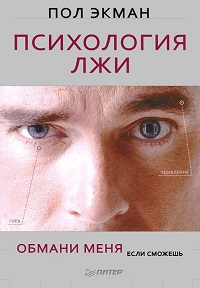 Купить книгу в Ozon или ЛабиринтеГлава 1. ЛОЖЬ. УТЕЧКА ИНФОРМАЦИИ И НЕКОТОРЫЕ ДРУГИЕ ПРИЗНАКИ ОБМАНАЯ определяю ложь, или обман, как действие, которым один человек вводит в заблуждение другого, делая это умышленно, без предварительного уведомления о своих целях и без отчетливо выраженной со стороны жертвы просьбы не раскрывать правды. Существуют две основные формы лжи: умолчание и искажение. При умолчании лжец скрывает истинную информацию, но не сообщает ложной. При искажении же лжец предпринимает некие дополнительные действия – он не только скрывает правду, но и предоставляет взамен ложную информацию, выдавая ее за истинную. Зачастую только сочетание умолчания и искажения приводит к обману, но в некоторых случаях лжец может достичь успеха и просто не говоря всей правды.Обман особенно необходим при сокрытии эмоций. Лучший способ скрыть сильные эмоции – это маска. А самая лучшая маска – фальшивая эмоция. Но не всякая ситуация позволяет лжецу подменять одну эмоцию другой. Например, во время игры в покер игрок, получивший на руки великолепные карты и возбужденный перспективой сорвать большой банк, должен скрывать любые признаки своего волнения от других игроков. Маскировка подлинного переживания какой-либо другой эмоцией опасна.В качестве маски может быть использована любая эмоция. Чаще всего для это применяется улыбка, являющаяся противоположностью всех отрицательных эмоций: страха, гнева, огорчения, возмущения и тому подобного. А вот намеренное изображение отрицательных эмоций для большинства людей дается с трудом. Благодаря исследованию удалось установить, что большинство людей не может преднамеренно вызывать сокращение определенных мышц лица для достоверной имитации горя или страха.Есть два вида признаков обмана. Когда лжец нечаянно выдает себя, я называю это утечкой информации. Когда же лжеца выдает его поведение, но правда при этом не обнаруживается, я называю это информацией о наличии обмана.Глава 2. ПОЧЕМУ ЛОЖЬ ИНОГДА НЕ УДАЕТСЯНас интересуют только ошибки, происходящие непосредственно в процессе обмана, ошибки, совершаемые лжецом вопреки его желанию; нас интересует ложь, выдаваемая поведением обманщика. Признаки обмана могут проявляться в мимике, телодвижениях, голосовых модуляциях, глотательных движениях, в слишком глубоком или же, наоборот, поверхностном дыхании, в длинных паузах между словами, в оговорках, микровыражениях лица, неточной жестикуляции.Неумение предвидеть необходимость лжи, подготовить нужную линию поведения и адекватно реагировать на меняющиеся обстоятельства, придерживаться первоначально принятой линии поведения дает легко узнаваемые признаки обмана. То, что говорит человек, противоречит либо само себе, либо уже известным или выплывающим позже фактам.Невозможность заранее продумать и отрепетировать линию поведения только одна из причин, по которым совершаются ошибки, дающие признаки обмана. Гораздо больше ошибок происходит из-за эмоций, которые трудно подделать или скрыть.Спутниками лжи могут оказаться совершенно различные эмоции, но чаще всего переплетаются с обманом три из них – боязнь оказаться разоблаченным, чувство вины по поводу собственной лжи и то чувство восторга, которое порой испытывает обманщик в случае удачи.Информация о возможном наличии у лжеца боязни разоблачения может быть хорошим подспорьем для верификатора. Он будет гораздо бдительнее в отношении именно признаков страха, если знает, что подозреваемый очень боится быть пойманным.Как и боязнь разоблачения, угрызения совести у лжеца могут его выдать. Угрызения совести могут быть различной интенсивности. Они могут быть настолько сильными, что обман не удастся, потому что чувство вины спровоцирует утечку информации или даст какие-либо другие признаки обмана. Принимая решение солгать впервые, люди часто и не предполагают, как сильно будут страдать потом от угрызений совести.Также тесно смыкается с виной и чувство стыда, но, если для угрызений совести не нужна публика (в этом случае человек сам себе судья), то для чувства стыда требуется неодобрение или осмеяние со стороны других.Отсутствие чувства вины или стыда считается признаком психопатии. Но лишь в том случае, если распространяется на все или почти все области жизни. Существуют также разногласия между специалистами и в том, следствием чего является отсутствие вины или стыда – воспитания или наследственных факторов. Однако все придерживаются единого мнения в том, что если что-либо и способно выдать психопата, то только не чувство вины и не боязнь разоблачения.Лжецы гораздо меньше испытывают угрызений совести, когда объекты их обмана безличны или незнакомы. Когда жертва обмана анонимна, гораздо легче потворствовать всякого рода фантазиям, уменьшающим собственную вину, например, представлять, что ей это совсем не повредит и, возможно, никто даже ничего и не обнаружит; или еще того лучше – что она сама этого заслужила или сама хочет быть обманутой.  Помимо отрицательных (боязнь разоблачения и угрызения совести) ложь может вызывать также и положительные эмоции. Лжец может испытывать радостное возбуждение либо от вызова, либо непосредственно в процессе обмана, когда успех еще не совсем ясен. В случае же успеха может возникнуть удовольствие от облегчения, гордость за достигнутое или чувство самодовольного презрения к жертве. Люди могут признаваться в обмане, желая поделиться своим восторгом с другими.Глава 3. ОБНАРУЖЕНИЕ ОБМАНА ПО СЛОВАМ, ГОЛОСУ И ПЛАСТИКЕЛюди лгали бы меньше, если бы думали, что существуют верные признаки обмана. Но признаков обмана как таковых не существует – нет ни одного жеста, выражения лица или непроизвольного сокращения мышц, которые единственно и сами по себе означали бы, что человек лжет. Существуют только признаки, по которым можно заключить, что слова плохо продуманы или испытываемые эмоции не соответствуют словам. Эти признаки обеспечивают утечку информации.Обнаружить ложь не так-то просто. Одна из проблем – это обвал информации. Слишком много информации приходится рассматривать сразу. Слишком много ее источников – слова, паузы, звучание голоса, выражение лица, движения головы, жесты, поза, дыхание, испарина, румянец или бледность и т.д.Лжецы обычно отслеживают, контролируют и скрывают не все аспекты своего поведения. Лжецы скрывают и фальсифицируют только то, за чем, по их мнению, другие будут наблюдать наиболее внимательно. Лжецы склонны особенно тщательно подбирать слова и следить за выражением лица.По мимике легче заметить обман, чем по словам. Лицо непосредственно связано с областями мозга, отвечающими за эмоции, а слова – нет. Когда что-то вызывает эмоцию, мышцы лица срабатывают непроизвольно. Людям, подозревающим собеседника во лжи, следовало бы обращать больше внимания на голос и тело.Слова. Как это ни удивительно, многих лжецов выдают неосторожные высказывания. Еще Зигмунд Фрейд в «Психопатологии обыденной жизни» продемонстрировал, что промахи, совершаемые в повседневной жизни, например, оговорки, ошибочные именования и ошибки, совершаемые при чтении и письме, не случайны и свидетельствуют о внутренних психологических конфликтах. Верификатор должен быть осторожен, так как далеко не каждая оговорка свидетельствует об обмане. Некоторые люди, когда лгут, не дают прямых ответов, уклончивы или сообщают больше информации, чем требуется.Голос для характеристики человеческой речи даже более важен, чем слова. Здесь наиболее распространенными признаками обмана являются паузы. Признаками обмана также могут быть и речевые ошибки: междометия, например, «гм», «ну» и «ээ»; повторы, например, «я, я, я имею в виду, что я...»; лишние слоги, например, «мне очень по-понравилось».Если целью лжи является сокрытие страха или гнева, голос будет выше и громче, а речь, возможно, быстрее. Прямо противоположные изменения голоса могут выдать чувство печали, которое пытается скрыть обманщик.Наш эксперимент со студентками-медсестрами впервые документально зафиксировал изменение высоты голоса лгущего человека. Мы обнаружили, что при обмане высота голоса возрастала. Однако, в общем случае, повышение тона голоса не является индикатором лжи; это признак страха или гнева и, возможно, возбуждения. Правдивый человек, боясь, что ему не поверят, может из-за этого повышать голос так же, как и лжец, боящийся быть уличенным.Ни один признак обмана не является универсальным, но порознь и в сочетаниях в большинстве случаев они могут помочь верификатору.Пластика. Телодвижения тоже выдают информацию о скрываемых чувствах. Пожатие плечами и выставление пальца представляют собой примеры действий, которые с целью отличия их от всех остальных известных жестов называют эмблемами. Эмблемы имеют очень конкретное значение, известное каждому, принадлежащему к определенной культурной группе. Всякий знает, что выставленный средний палец означает «имел я тебя» и что пожатие плечами означает «не знаю», «ничего не могу поделать» или «какая разница?».Признаком того, что эмблема является скорее «оговоркой», нежели намеренным действием, является то, что она выполняется не в привычной позиции. Большинство эмблем демонстрируется прямо перед собой, между талией и областью шеи. При «оговорках» же эмблему никогда не выполняют в привычной позиции (рис. 1). Эмблематическим оговоркам можно доверять. Они являются     подлинными признаками невольно вырвавшейся информации.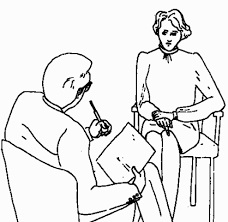 Рис. 1. Непреднамеренный жест – эмблемаИллюстрация – это еще один тип телодвижений, который может быть признаком обмана. Однако, если количество эмблематических оговорок в процессе лжи увеличивается, количество иллюстраций обычно уменьшается. Этот тип телодвижений назван так потому, что иллюстрирует речь.Давид Эфрон, аргентинский еврей, учившийся в Колумбийском университете у антрополога Франца Боаса, изучал иллюстрации людей, живущих на восточной окраине Нью-Йорка. Эфрон продемонстрировал, что характер используемых человеком иллюстраций является не врожденным, а приобретенным. Люди различных культур не только используют разные типы иллюстраций, но еще и с различной степенью интенсивности.Студентки-медсестры в нашем эксперименте, пытавшиеся скрыть реакции, которые вызвал у них фильм об ампутациях и ожогах, иллюстрировали меньше, чем те, которые смотрели фильм о цветах и честно описывали свои чувства. Это уменьшение количества иллюстраций происходило по крайней мере по двум причинам: во-первых, у студенток не было опыта лжи такого рода, и они не имели времени подготовиться, а во-вторых, у них возникли сильные эмоции: боязнь разоблачения и отвращение, вызванное кровавым фильмом.Следующий тип телодвижений – манипуляции. К манипуляциям относятся все те движения, которыми отряхивают, массируют, потирают, держат, щиплют, ковыряют, чешут другую часть тела. Хотя люди и думают, что возросшее количество манипуляций является надежным признаком обмана, это не соответствует истине. Манипуляции находятся на краю сознания. Никакие старания не могут помочь большинству людей отказаться от них надолго. Люди привыкли к манипуляциям.Вегетативная нервная система (ВНС) также производит в организме определенные изменения, заметные в случае возникновения эмоций: изменения частоты и глубины дыхания, частоты сглатывания, интенсивности потоотделения. Эти изменения, сопровождающие возникновение эмоций, происходят непроизвольно, их очень трудно подавить, и по этой причине они являются вполне надежными признаками обмана. Детектор лжи замеряет эти изменения в вегетативной нервной системе, но многие из них видны и без использования специальной аппаратуры.Большинство психологов думают, что изменения ВНС зависят от силы эмоции, а не от ее характера. Мои исследования показали, что это не так.Глава 4. МИМИЧЕСКИЕ ПРИЗНАКИ ОБМАНАЛицо является весьма ценным источником информации для верификатора, ибо оно может и лгать, и говорить правду, и делать то и другое одновременно. Обычно лицо несет сразу два сообщения – то, что лжец хочет сказать, и то, что он хотел бы скрыть.Исследования людей с различными повреждениями головного мозга убедительно показывают, что за произвольные и непроизвольные выражения лица ответственны различные участки мозга. Пациенты, страдающие от повреждений одних участков, включающих так называемую пирамидальную систему, не могут улыбаться, если их об этом попросить, но улыбаются в ответ на шутку или от радости. Непроизвольное выражение эмоций на лице является результатом эволюции. Некоторые эмоциональные выражения универсальны, одинаковы для всех людей, независимо от возраста, пола, расовых и культурных различий.Уже в первые годы жизни дети учатся контролировать выражение своего лица, скрывая истинные чувства и изображая эмоции, которых не испытывают. Взрослея, люди настолько привыкают к этим правилам лица, что такие выражения входят в привычку, которую трудно искоренить. Большинство людей полагает себя способными заметить фальшь в лице другого, однако наши исследования говорят о том, что на самом деле это не так. Когда человек лжет, его самая красноречивая мимика, на которую прежде всего обращаешь внимание, как раз и оказывается подделкой, а более тонкие проявления неискренности и мимолетные признаки скрываемых эмоций остаются, как правило, незамеченными.Давайте начнем с наиболее сложного источника утечки информации – с микровыражений. Эти проявления дают полную картину скрываемых эмоций, но настолько мимолетную, что ее обычно не успевают заметить. Микровыражение охватывает все лицо, но очень ненадолго, занимая лишь ничтожную часть обычной длительности, и его трудно заметить. Рис. 2 показывает выражение печали. Это выражение легко опознать, потому что оно «сфотографировано». Но если оно промелькнет за одну двадцать пятую долю секунды и сменится другим, как это и происходит в жизни, его легко можно пропустить.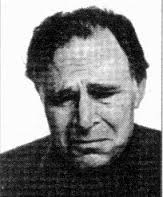 Рис. 2. Выражение печалиМикровыражениями в полном объеме проявляются довольно редко. Гораздо более часто встречались смазанные выражения; человек успевает осознать появление этого выражения на лице и пытается убрать его, порой прикрывая другим выражением.Не все лицевые мышцы одинаково легко поддаются контролю. Некоторых мышцы «не могут лгать», то есть находятся вне контроля человека.Еще одна проблема, стоящая на пути расшифровки верных мимических и других признаков обмана, – актерская техника, позволяющая посредством мимики имитировать любые чувства. Актерская техника (известная также как система Станиславского) учит актера запоминать собственные эмоциональные переживания, чтобы впоследствии правдоподобно воспроизводить их на сцене. Когда актер пользуется этой техникой, выражение его лица является не имитацией, а результатом повторного проживания эмоции.До сих пор я говорил о трех путях утечки информации: микровыражения, смазанные выражения и так называемые верные признаки эмоций, возникающие в результате работы трудно управляемых мышц лица. Большинство людей считают, что есть еще и четвертый источник – глаза. Когда человек отводит взгляд, это свидетельствует о наличии определенных чувств: движение вниз означает грусть, в сторону – отвращение, вниз и в сторону – вину или стыд. Моргание глазами учащается при эмоциональном возбуждении. К тому же при этом расширяются зрачки, и эта реакция, в отличие от предыдущей, не поддается сознательному контролю.Румянец считается признаком смущения, а также чувства стыда и, возможно, вины.Помимо техники Станиславского есть еще три вида признаков, по которым можно судить о фальшивости выражения лица: асимметрия, длительность и несвоевременность выражения лица. При асимметричном выражении одна и та же эмоция проявляется на какой-то половине лица сильнее, чем на другой. Длительность есть общая протяженность мимического выражения во времени, от момента его появления до полного исчезновения. Выражения, длящиеся более десяти секунд, несомненно, а около пяти секунд – с большой долей вероятности, являются фальшивыми. Большинство искренних выражений сменяется значительно быстрее. Весьма мимолетным является удивление, которое длится не более секунды.Несвоевременность выражения лица по отношению к речи, интонациям и телодвижениям является третьим признаком неискренности эмоций. Допустим, человек изображает гнев и говорит: «Я сыт по горло твоим поведением». Если гневное выражение появляется позже слов, то, скорее всего, гнев является поддельным, поскольку подлинное выражение появилось бы либо в самом начале фразы, либо даже чуть раньше ее.Улыбка отличается от всех других выражений – она выражает радость с помощью только одной мышцы, тогда как на выражение других эмоций требуется от трех до пяти. Естественную, непринужденную и радостную улыбку дают только скуловые мышцы. В выражении искренней улыбки другие мышцы нижней части лица не участвуют, в верхней же части единственным заметным изменением может быть напряжение мышц вокруг глаз.Существует ряд признаков, отличающих притворную, претендующую казаться искренней, улыбку от действительно искренней:Притворная улыбка более асимметрична, чем искренняя.Искренняя улыбка сопровождается движением мышц, расположенных вокруг глаз.Глава 5. ОСНОВНЫЕ ОШИБКИ И МЕРЫ ПРЕДОСТОРОЖНОСТИОбычно лжецам прекрасно удается обмануть большую часть людей. А ошибки в выявлении лжи предполагают не только то, что человек верит обманщику, но, что гораздо хуже, и то, что он не верит говорящему правду. Поскольку не существует возможности полностью избежать ошибок в обнаружении обмана, необходимо принимать все меры предосторожности, чтобы снизить насколько возможно количество этих ошибок. И первая из таких мер заключается в том, чтобы толковать поведенческие признаки как можно более точно.Вторая мера состоит в стремлении как можно яснее понимать природу ошибок, случающихся в процессе обнаружения лжи. Существуют два рода таких ошибок: неверия правде и вера лжи. Избежать полностью обеих ошибок невозможно; выбор состоит только в том, чтобы предпочесть наименее опасную из них в данный момент.Во-первых, следует обратить особое внимание на индивидуальные различия (капкан Брокау – игнорирование индивидуальных различий человеческого поведения). Ошибки веры лжи здесь происходят оттого, что некоторые люди вообще не допускают просчетов, когда лгут. Это не только психопаты, но и прирожденные лжецы, а также люди, использующие систему Станиславского, и те, кто сам искренно верит в свою ложь. И верификатор всегда должен помнить, что отсутствие признаков обмана еще не есть доказательство правдивости.Чтобы уменьшить вероятность ошибок, связанных с капканом Брокау, нужно стремиться выносить суждения, основываясь только на изменениях в поведении подозреваемого. Капкан Брокау не так опасен при толковании четырех следующих источников утечки информации: речевых и эмблематических оговорок, эмоциональных тирад и микровыражений. Для их оценки в сравнении нет необходимости, ибо они имеют смысл сами по себе.Другим не менее серьезным источником беспокойства, ведущим к совершению ошибок неверия правде, является ошибка Отелло. Она случается тогда, когда верификатор не верит правдивому, испытывающему стресс человеку. Любая из эмоций, касающихся лжи и приводящих к утечке информации, может испытываться и по другим причинам, когда честного человека подозревают во лжи. Я назвал это ошибкой Отелло, ибо сцена из трагедии Шекспира являет собой, пожалуй, самый блестящий и самый известный ее пример. Мавр только что обвинил жену в измене с Кассио и потребовал полного признания; в противном случае пригрозил смертью за чудовищное предательство. Дездемона просит привести Кассио, чтобы тот мог засвидетельствовать ее невиновность, на что муж сообщает ей, что тот уже убит им. Тогда она понимает всю безысходность своего положения: доказать невиновность невозможно.Отелло считает, что страх и страдание Дездемоны являются реакцией на известие о смерти любовника, и это только подтверждает его уверенность. Отелло не понимает того, что, будучи невиновной, жена тоже может выказывать эти же самые эмоции: страдание и отчаяние, из-за одного лишь его неверия, из-за невозможности оправдаться и быть испуганной перед неминуемой смертью.Ошибка Отелло является отличным примером и того, как предвзятые мнения могут создавать у верификатора предубежденные суждения. Отелло конечно же являет собой крайний пример, однако предвзятые мнения очень часто приводят к неправильным выводам, вынуждая верификатора пренебрегать соображениями, возможностями или фактами, не соответствующими его уже сложившейся точке зрения.Из недоверчивых людей получаются ужасные верификаторы, поголовно подверженные ошибкам неверия правде. Легковерные же люди, как правило, впадают в противоположную крайность и постоянно совершают ошибки веры лжи, порой даже не подозревая, что их обманывают.В большинстве случаев люди склонны подозревать обман потому, что обман является наиболее впечатляющим и удобным объяснением загадочного и ставящего в тупик мира. Стоит только кому-либо посчитать, что его ребенок, отец, друг или партнер вышел из доверия, ошибки неверия правде становятся практически неизбежными; обман подозревается везде и всюду, ибо человек пытается объяснить необъяснимое. Потому что, раз возникнув, предвзятое мнение начинает методично отсекать всю информацию, которая могла бы опровергнуть его.Верификатор должен стремиться ясно отдавать себе отчет в возможности собственного предвзятого отношения к подозреваемому. Верификатор никогда не должен забывать о возможности того, что эмоция является не признаком обмана, а лишь реакцией на подозрение в нем.В поведении, как правило, проявляется не одна, а много эмоций, и если одна из них указывает на то, что подозреваемый лжет, а другая – что говорит правду, в них надо усомниться.Росс Маллэни, специалист в области подготовки следователей, отстаивает так называемую стратегию троянского коня, которая заключается в том, что полицейский притворяется полностью доверяющим подозреваемому, давая ему тем самым возможность разговориться и запутаться в собственных же хитросплетениях. Эта стратегия является прямой реминисценцией совета Шопенгауэра: «Подозревая, что кто-нибудь лжет, притворимся, будто мы верим ему; тогда он становится наглым, лжет еще больше, и маска спадает». Дэвид Ликкен, психолог физиолог, предложил тест на знания виновного: следователь спрашивает подозреваемого не о том, совершил ли он какое-либо конкретное преступление, а о том, что может знать только действительно виновный. Предположим, кого-то подозревают в убийстве. В этом случае можно попытаться восстановить картину, которая в подлинном виде известна только следователю и только действительно виновному. Например, у подозреваемого могут спросить: «В каком положении находился убитый – лицом вниз, лицом вверх или на боку?» После каждой части вопроса подозреваемый должен сказать «нет» или «я не знаю». Тот, кто действительно совершил убийство, знает, что убитый лежал, например, лицом вверх. В своих лабораторных исследованиях Ликкен обнаружил, что у человека, обладающего знанием виновного, при упоминании истинного положения дел тут же происходят изменения в ВНС, фиксируемые детектором; в то время как невиновный на все вопросы реагирует одинаково.Тест на знания виновного устраняет самую большую опасность, существующую при попытках обнаружения лжи, – ошибку неверия правде, происходящую из-за того, что чувства заподозренного во лжи, но говорящего правду человека, путают с чувствами лжеца.Глава 6. ДЕТЕКТОР ЛЖИ В КАЧЕСТВЕ ВЕРИФИКАТОРАМножество примеров дают весьма противоречивое отношение к детектору лжи. Научных же свидетельств его точности, к сожалению, очень мало. В Соединенных Штатах проводят миллион испытаний в год. Чаще всего (около 300 000) их проводят частные работодатели. На втором месте по использованию детектора находятся правоохранительные службы, занимающиеся расследованием уголовных преступлений. Двадцать два штата принимают эти результаты в качестве доказательств, если это было оговорено заранее и согласовано с обвинением и защитой. Адвокаты, как правило, используют такое соглашение в обмен на обещание прокурора закрыть дело, если детектор покажет, что подозреваемый говорит правду (Верховный Суд в своих решениях никогда не принимает в расчет результаты испытаний на детекторе лжи).Третье место занимают федеральные правительства. В 1982 году по сообщению различных федеральных агентств на детекторе лжи было проведено 22 597 испытаний.Бюро технологической оценки (БТО) в ноябре 1983 года опубликовало заключение о применении детектора. Это заключение является беспримерным документом, дающим глубокий подробный обзор и критический анализ доказательств научной обоснованности испытаний на детекторе лжи.   Некоторые полагают, что заключение БТО трактует работу детектора лжи слишком негативно. В заключении БТО, к сожалению, нет единого простого вывода, который можно было бы принять в качестве закона. Как и следовало ожидать, точность детектора лжи (так же, как и иных техник по обнаружению обмана) зависит от природы лжи, самого лжеца и верификатора. Кроме того, она зависит и от конкретной техники постановки вопросов, и от умения оператора определить круг этих вопросов, и от того, как отлажена аппаратура.Все было бы гораздо проще, если бы существовал некий уникальный признак, всегда и везде свидетельствующий о лжи и никогда ни о чем другом. Но такового нет. И хотя отношение к детектору лжи очень противоречиво, все тем не менее сходятся в одном: ложь как таковую он не обнаруживает. Единственное, что он делает, – измеряет интенсивность проявлений возбуждения ВНС, то есть физиологические изменения, происходящие от эмоционального волнения человека.Для того чтобы обнаружить ложь, оператор детектора сравнивает показатели деятельности ВНС, полученные во время нейтральных вопросов и во время вопросов «решающих». Подозреваемого признают виновным, если детектор при релевантных вопросах показывает усиление деятельности ВНС по сравнению с нейтральными.Испытания на детекторе, как и опора на поведенческие признаки, весьма уязвимы для того, что я называю ошибкой Отелло. Вспомните, как Отелло не сумел понять, что страх Дездемоны был не страхом пойманной изменницы, а страхом невинной жертвы, не видящей никакого способа доказать собственную невиновность.На мой взгляд, больший вес должен придаваться тем результатам испытаний, которые предполагают, что подозреваемый говорит правду, а не тем, которые предполагают обман с его стороны. Если доказательства сомнительны, следователю лучше снять обвинения в адрес подозреваемого, показавшего на детекторе правдивость.И заключение БТО, и Рэскин, и Ликкен единодушно и категорически протестуют против применения детектора лжи для предварительного испытания при приеме на работу. Рэскин говорит, что предварительное тестирование на детекторе лжи «является принудительным и, вероятно, вызывает чувство возмущения, которое может сильно повлиять на точность результатов». То, что в обоих случаях поставлено на карту, также весьма различно. Наказание за разоблачение обмана в предварительном тестировании при приеме на работу гораздо меньше, чем в делах уголовных. А поскольку ставки ниже, то и боязнь разоблачения лжецы здесь испытывают в гораздо меньшей степени, и поймать их труднее. И наоборот, честные и очень желающие получить работу люди могут бояться, то их оценят неправильно, но именно из-за этого страха их и могут неправильно оценить.Если мы проверим 1000 человек, а точность детектора составляет 90%, то при базовой норме лжи в 20% получим результаты, отраженные на рис. 3.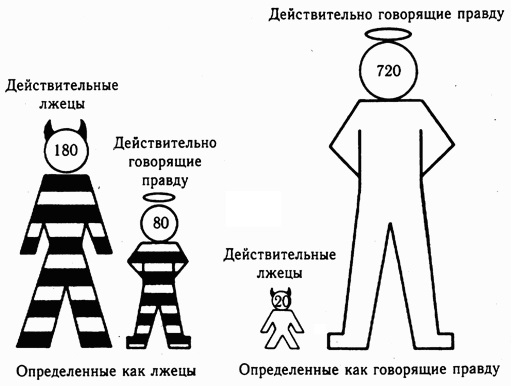 Рис. 3. Результаты испытаний на детекторе лжи. Из 1000 испытуемых 20% оказались лжецамиЕсли же при той же точности (90%) базовая норма лжи составляет 5%, результаты будут еще хуже (рис. 4).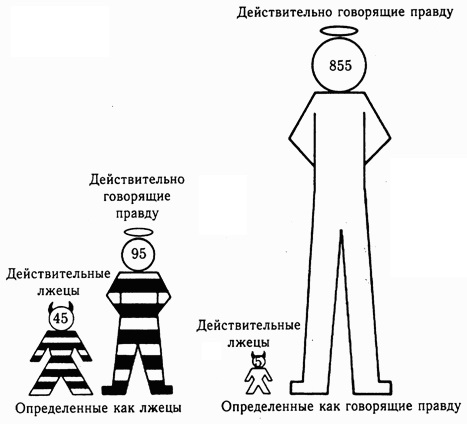 Рис. 4. Результаты испытаний на детекторе лжи. Из 1000 испытуемых 5% оказались лжецамиГлава 7. ТЕХНИКА ОБНАРУЖЕНИЯ ЛЖИОбнаружение лжи – дело непростое и небыстрое. Чтобы увидеть, допускает ли оппонент ошибки, и оценить, каковы они, какие могут или должны проявиться еще и как обнаружить их по определенным поведенческим признакам, приходится задавать немало вопросов. При этом, обнаружение лжи представляет собой всего лишь догадку, основанную на информации. Но эта догадка все же значительно снижает возможность совершения ошибок веры лжи и неверия правде.Самые большие трудности при обмане возникают из-за тех эмоций, которые человек ощущает в момент лжи; чем сильнее эмоции, которые необходимо скрывать, и чем их больше, тем трудней лгать.Глава 8. ОБНАРУЖЕНИЕ ЛЖИ И УЛИЧЕНИЕ ЛЖЕЦОВ В 1990е ГОДЫС момента первого выхода в свет этой книги в 1985 году мы получили результаты, которые привели меня к новым выводам. Я обнаружил, что некоторые специалисты прекрасно узнают ложь по поведенческим признакам. Вскоре после выхода книги меня стали приглашать руководить семинарами для городских, государственных и федеральных судей, адвокатов, полицейских и операторов детекторов лжи ФБР, ЦРУ и др. Как-то за ленчем один судья спросил меня, не следует ли ему сделать перестановку в зале суда, чтобы видеть не затылок свидетеля, а его лицо.В сентябре 1991 года наши открытия, касавшиеся деятельности профессиональных верификаторов, были опубликованы. Оказалось, что лишь одна профессиональная группа показывает результаты, превышающие уровень случайных догадок, – это Секретная служба США. Примерно половина ее агентов узнавали ложь с точностью около 70%, а почти треть – с точностью 80% и выше. Хотя я и не могу с уверенностью утверждать, почему именно Секретная служба столь сильно превосходит остальные профессиональные группы, думаю, причина здесь в том, что многим агентам приходилось заниматься личной охраной – наблюдать за толпой, пытаясь по каким угодно признака вычислить того, кто может угрожать человеку, которого они охраняют. Такого рода бдительность является хорошей подготовкой для того, чтобы замечать тончайшие поведенческие признаки.Многие люди немало удивляются, когда узнают, что все остальные профессиональные группы, имеющие дело с ложью (судьи, адвокаты, полицейские, операторы детекторов, работающие в ЦРУ, ФБР или Агентстве национальной безопасности, военные специалисты и психиатры), демонстрируют результаты на уровне случайных.Сравнив ответы всех профессиональных групп, мы обнаружили, что те, кому удается точно определять ложь, пользуются информацией, которую дает выражение лица, голос и тело подозреваемого, в то время как те, кто не справляется с этой задачей, основывают свои суждения только на словах подозреваемых.Глава 10. НОВЫЕ ПРЕДСТАВЛЕНИЯ О ЛЖИ И ЕЕ ОБНАРУЖЕНИИВ новых экспериментах начала 90-х, когда надо было сообщить ложное мнение или солгать, мы смогли отличить лжецов от людей, говоривших правду, в 80% случаев, опираясь только на выражение лица. Полагаю, что если добавить в систему оценок движения тела, голос и речь, то можно добиться правильного определения в 90% случаев.Мое первое объяснение того, почему мы плохо распознаем ложь заключается в том, что в процессе эволюции у нас не развились способности ни к верификации, ни к злоумышленному обману. Можно предположить, что в древности было не так много возможностей для того, чтобы обмануть и остаться ненаказанным, а наказание для пойманного на лжи сурово. Если это предположение верно, то, следовательно, не происходило никакого отбора людей, искусных ни в верификации, ни в обмане.Если мы допускаем, что в процессе эволюции мы не получили способность обнаруживать ложь по поведению, то почему же мы этому не учимся по мере взросления? Существует вероятность, и это мое второе объяснение, что родители учат нас не распознавать их собственную ложь. Личная жизнь зачастую требует того, чтобы родители вводили в заблуждение своих детей относительно того, что они делают, когда и ничем. Сексуальные действия валяются одним из очевидных предметом такого обмана, но могут существовать и другие действии, которые родители хотели бы скрыть от своих детей.Третье объяснение заключается в том, что мы обычно предпочитаем не замечать обман, поскольку доверие в отличие от подозрительности делает жизнь лучше, несмотря на возможные неприятности. Всегда сомневаться, выдвигать ложные обвинения – это не просто неприятно для сомневающегося, но и лишает возможности построить близкие отношения с друзьями или коллегами по работе.Четвертое объяснение заключается в том, что мы сами хотим заблуждаться, мы невольно являемся соучастниками обмана, потому что нам выгодно не знать правды.Пятое объяснение. Нас учат быть вежливыми при взаимодействии с другими и не красть информацию, которая для нас не предназначена.Почему же полицейские и следователи контрразведки не могут лучше определять лжецов по поведению? Я полагаю, им мешают завышенная базовая норма лжи и нехватка обратной связи. Они убеждены, что базовая норма лжи составляет более 75%. Из-за этого они часто ориентированы не на то, чтобы распознать ложь, а на то, как получить доказательства и «прижать» лжеца. Существует предположение6 если предупреждать людей, что базовая норма лжи составляет около 50%, и давать им конкретную обратную связь по каждому их суждению, то, возможно, они научатся более точно выявлять ложь по поведению.